Government of the Cook Islands 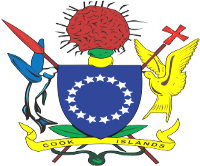 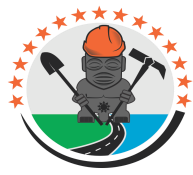 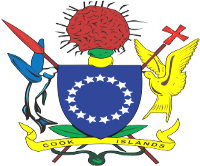 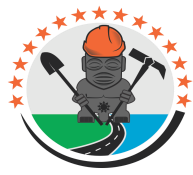 INFRASTRUCTURE COOK ISLANDS Te Tango Angaanga o te Kuki Airani P.O. Box 102, Arorangi, Rarotonga, Cook Islands Phone: (682) 20 321; Web: www.ici.gov.ck, Email: info@ici.gov.ck 	  15 January 2021Contract:  		Supply of 10 Ton Tipper Truck and ImplementsContract No.:  	CK202111RE:  NOTICE TO TENDERERS 002 – Additional Information and SpecificationsKia Orana, Please find below details of NOTICE TO TENDERERS 002 – Additional Information and Specifications. This Notice to Tenderers must be considered in the preparation of your Tender Submission. Additional Information and Specifications Tipper TruckThe Tipper to be less than 10 years old.Yours sincerely, Memory Vainerere-Patia Contact Officer for this contract.Acknowledgement: Please countersign below and return this page via email for the attention of: Contact OfficerEmail: memory.patia@cookislands.gov.ck Receipt acknowledged by:___________________________________________ On behalf of:_______________________________________________________ 